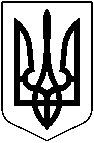 		                УКРАЇНА          МАЛИНСЬКА МІСЬКА РАДА ЖИТОМИРСЬКОЇ ОБЛАСТІРОЗПОРЯДЖЕННЯ                                                           МІСЬКОГО ГОЛОВИвід    08.08.2022    №  83Про визнання такими, що  втратили чинність, розпорядженняміського голови від 02.03.2022р. №24«Про створення комісії по обстеженнюзруйнованих та пошкоджених об'єктівна території Малинської міської територіальноїгромади»,  від 13.07.2022 р. №70 «Про створеннякомісії по обстеженню пошкодженихоб'єктів на території Малинськоїміської територіальної громади»        Відповідно до Закону України «Про місцеве самоврядування в Україні», постанови Кабінету Міністрів України від 19.04.2022 року №473 «Про затвердження  Порядку виконання невідкладних робіт щодо ліквідації наслідків збройної агресії Російської Федерації, пов'язаних із пошкодженням будівель та споруд», враховуючи рішення виконавчого комітету від 04.08.2022 року № 149 «Про створення комісії по обстеженню пошкоджених об'єктів на території Малинської міської територіальної  громади»: Визнати такими, що втратили чинність, розпорядження міського голови від 02.03.2022р. №24 «Про створення комісії по обстеженню зруйнованих та пошкоджених об'єктів на території Малинської міської територіальної громади»,  від 13.07.2022 р. №70 «Про створення комісії по обстеженню пошкоджених об'єктів на території Малинської міської територіальної громади».Контроль з виконанням цього розпорядження покласти на заступника міського голови Віктора ГВОЗДЕЦЬКОГО.  Міський голова                                                           Олександр   СИТАЙЛО                                             